Повежи имена ликова са новчаница и њихове портрете1.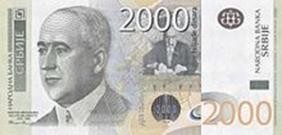 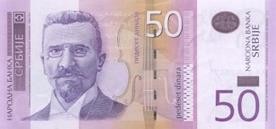 Стеван Мокрањац2.Милутин Миланковић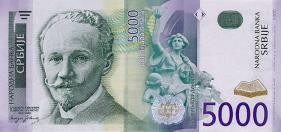 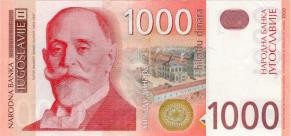 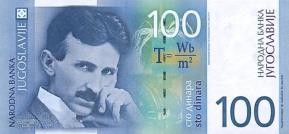 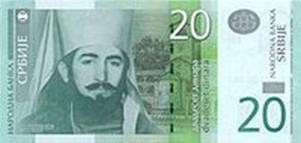 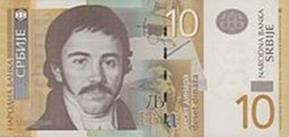 3.Вук Караџић4.Никола ТеслаЂорђе Вајферт	5.Слободан Јовановић	6.Надежда Петровић	7.Јован Цвијић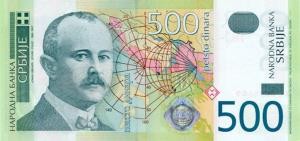 8.Петар Петровић Његош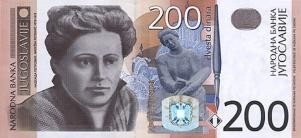 9.